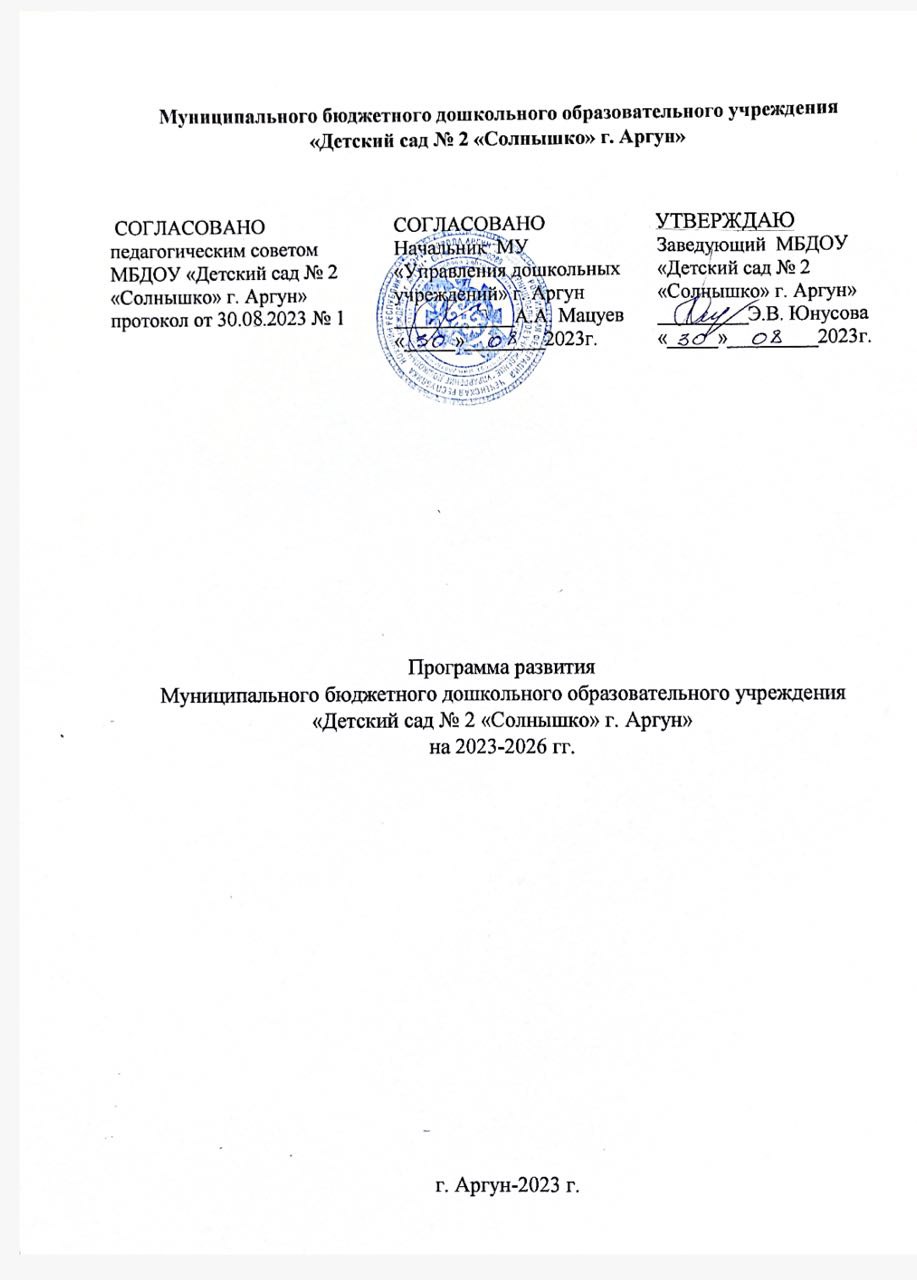 Оглавление1. Пояснительная записка………………………………………………………….32. Информационная справка о ДОУ………………………………………………43. Паспорт программы……………………………………………………………..54. Анализ проблемы, на решение которой направлена Программа……………105. Концепция Программы развития……………………………………………...146. Основные мероприятия по реализации Программы…………………………187. Ожидаемые результаты Программы…………………………………………..238. Оценка результатов и система контроля за выполнением Программы…….26Пояснительная запискаВ настоящее время в Российской Федерации сформирован и реализуется комплекс стратегических задач, направленных на развитие образования.   Главная цель государственной политики в области образования – повышение доступности качественного образования, соответствующего требованиям инновационного развития экономики, потребностям общества.Целевыми установками образовательной политики государства на современном этапе стало осуществление комплекса мероприятий, направленных на повышение качества образовательных услуг, рост профессиональной компетентности педагога.        В современных условиях реформирования образования, дошкольная организация представляет собой открытую и развивающуюся систему. Основным результатом её жизнедеятельности должно стать успешное взаимодействие с социумом. Анализ всех этих данных определяет динамику социального заказа, предъявляемого родительской общественностью, и нацеливают на адресную работу с семьями, которая позволит удовлетворить индивидуальные запросы родителей.       Программа направлена на повышение качества воспитания и обучения и предполагает включение всех участников педагогического процесса в её реализацию – руководителей, педагогов, детей и их родителей.       Программа развития МДОУ «Детский сад № 2 «Солнышко» г. Аргун» разработана на срок с 2023-2026 гг.       В программе определены тенденции развития дошкольного учреждения в инновационном режиме, охарактеризованы главные проблемы и задачи педагогического и детского коллективов, моделируя пути и способы по изменению содержания и организации образовательного процесса в соответствии с модернизацией российского образования.      Развитие ДОУ в данный период предполагает создание условий для личностного роста воспитанников, их подготовки к школьному обучению, успешной социализации в обществе. В своем развитии учреждение ориентируется на следующие приоритетные ценности: - охрана жизни, укрепление физического и психологического развития детей; - обучение, воспитание и развитие каждого воспитанника с учетом его индивидуальных (возрастных, физиологических, психологических, интеллектуальных и др.) особенностей, образовательных потребностей и 4 возможностей путем создания в ДОУ максимально благоприятных условий для умственного, нравственного, эмоционального и физического развития каждого ребенка; - сохранение и укрепление традиционных российских духовно-нравственных ценностей; - приобщение к истокам Родного края, воспитание нравственно-патриотического сознания;- формирование самосознания дошкольников;- взаимодействие с семьями детей для обеспечения полноценного развития личности ребенка; - преемственность обучения; - психологический комфорт для всех участников образовательного процесса; - доверие и уважение друг к другу воспитанников, педагогов, родителей.           Достижение поставленных целей лежит в основе определения основных направлений и мероприятий по реализации программы развития, сориентированной на личность ребенка и создание в детском саду условий для развития его способностей, на свободное сотрудничество воспитанников, родителей и педагогов. Проблема качества дошкольного образования в последние годы приобрела не только актуальный, но и значимый характер.     В современных условиях реформирования образования, ДОУ представляет собой открытую и развивающуюся систему. Основным результатом её жизнедеятельности должно стать успешное взаимодействие с социумом, осваивая которое дошкольное образовательное учреждение становится мощным средством социализации личности.    Наличие данной программы обеспечивает системность и преемственность в реализации воспитательных и образовательных задач, помогает исключить дублирование в работе учреждения, фокусировать внимание на актуальных проблемах педагогической деятельности, более эффективно реализовывать требования ФГОС и ФОП дошкольного учреждения.В данной Программе выделены основные направления работы коллектива на 3 года, учтено внедрение инновационных форм работы с детьми и родителями, переориентация педагогического коллектива на современные образовательные технологии в условиях развития ДОУ.Информационная справка о ДОУ  Муниципальное бюджетное дошкольное образовательное учреждение «Детский сад № 2 «Солнышко» г. Аргун», функционирует с 22 октября 2009 года и является муниципальным образовательным учреждением, созданным в целях выполнения работ или оказания услуг в сфере осуществления образовательного и воспитательного процесса, реализации основных общеобразовательных программ дошкольного образования. Паспорт Программы развития ДОУАнализ проблемы, на решение которой направленаПрограмма развития ДОУНеобходимость разработки Программы развития ДОУ на период 2023-2026 годов обусловлена важностью целей развития образования в Российской Федерации. Поэтому стратегическая цель государственной политики в области образования – повышение доступности качественного образования, соответствующего требованиям инновационного развития экономики, современным потребностям общества и каждого гражданина остается неизменной на повестке дня. Основной целью образовательной политики в сфере дошкольного образования является обеспечение гарантий доступного и качественного дошкольного образования, обеспечивающего равные стартовые условия для последующего успешного обучения ребенка в школе.      Реализация основных направлений развития системы дошкольного образования невозможна без ключевых общесистемных изменений в дошкольном учреждении. Содержание образования сегодня направлено не только на приобретение знаний воспитанниками, но и на развитие духовно-нравственной личности, развитие его познавательных и созидательных способностей. Ориентация на ребенка и его потребности, создание в дошкольном учреждении условий, обеспечивающих гармоническое развитие личности каждого ребенка и сотрудника, мотивация на эффективную деятельность – такова суть педагогического процесса. Проведенный анализ позволяет определить, созданные в ДОУ условия для реализации ФГОС ДО, ФОП ДО. Программа развития ДОУ направлена на решение следующих проблем:  Структура управления ДОУ.Управление детским садом осуществляется в соответствии с законодательством Российской Федерации с учетом особенностей, установленных Федеральным законом «Об образовании в Российской Федерации», на основе сочетания принципов единоличия и коллегиальности.  Единоличным исполнительным органом Детского сада является заведующий, осуществляющий текущее руководство его деятельностью. Заведующий Детским садом назначается на должность и освобождается от должности распоряжением/приказом Учредителя на основании распоряжения администрации МУ «Управления дошкольных учреждений» г. Аргун. Трудовой договор заключается с Заведующим Учреждения на неопределенный срок. Формами самоуправления детского сада являются: педагогический совет, Общее собрание трудового коллектива, Родительский комитет. Общее руководство Детским садом осуществляет постоянно (бессрочно) действующий коллегиальный орган управления Учреждения – Общее собрание трудового коллектива, деятельность которого регламентируется Уставом ДОУ. Общее собрание работников Детского сада является коллегиальным органом управления, в состав которого входят все работники, для которых Детский сад является основным местом работы.Организация образовательного процесса в Детском саду осуществляется педагогическим советом Детского сада, деятельность которого регламентируется Уставом ДОУ.         В состав педагогического совета входят заведующий Детским садом (является председателем), все педагогические работники Детского сада.         В работе педагогического совета по мере необходимости могут принимать участие представители учредителя, руководители иных коллегиальных органов Детского сада, иные работники Детского сада, а также родители (законные представители) воспитанников.В целях привлечения родительской общественности к активному участию в жизни Детского сада, укрепления связей между Детским садом и семьей, реализации прав родителей на участие в управлении Детским садом создаются групповые Родительские комитеты и общий Родительский комитет. В состав Родительских комитетов входят родители (законные представители) воспитанников, заинтересованные в совершенствовании деятельности Детского сада. Члены Родительских комитетов осуществляют свои полномочия на добровольной и безвозмездной основе. Деятельность Родительских комитетов осуществляется в соответствии с Конвенцией ООН о правах ребенка, законодательством Российской Федерации и регламентируется Уставом ДОУ.Проблемное поле: недостаточная активность родительского комитета, родителей(законных представителей воспитанников).несовершенство ресурсного обеспечения.необходимость интенсификации педагогического труда, повышение егокачества и результативности педагогов к применению современных образовательных программ и технологий.Образовательная деятельность ДОУВ МБДОУ «Детский сад № 2 «Солнышко» г. Аргун» дошкольное образование осуществляется в соответствии с Образовательной Программой дошкольного образовательного учреждения, разработанной в соответствии с Федеральной образовательной Программой.Часть, формируемая участниками образовательных отношений:Парциальные программы:З. В. Масаева, Программа Курса «Мой край Родной» - Грозный 2014, «Сан къоман хазна» Абдрахманова Ж.М., Джунаидов С.С. 2022 г.Кадровое обеспечение образовательной деятельности ДОУ.Для эффективной организации образовательной деятельности ДОУ необходимы педагоги, готовые к переобучению, постоянно совершенствующие свое профессиональное мастерство, проявляющие инициативность, способность творчески мыслить и находить нестандартные решения. Количество педагогических сотрудников по штатному расписанию - 30, фактическое количество – 30. Кадрами ДОУ обеспечено полностью.   Из них:высшая категория – 3;первая категория – 2;без категории –25.Таким образом, укомплектованность кадрами составляет 100 %. Однако отсутствие педагогического опыта вызывает трудности в работе.В ДОУ должна проводится планомерная работа по повышению профессионального уровня, стимулированию их инновационной активности.  Проблемы кадрового обеспечения образовательной деятельности ДОУ:низкий уровень владения ИКТ некоторых педагогов и умения применять их в образовательном процессе;недостаточное владение навыками ведения необходимой документации в соответствии с ФГОС ДО.Таким образом, остаются актуальными проблемы, связанные                                    с освоением и применением ИКТ в образовательном процессе, с трудностями перехода от консервативной учебной модели к партнерской совместной деятельности детей и взрослых, ведением документации в соответствии с ФГОС ДО.Программно-методическое и материально-техническое обеспечение образовательной деятельности ДОУ. Предметно-развивающая среда ДОУ       ДОУ осуществляет образовательный процесс с детьми  по  Образовательной  Программе ДОУ, разработанной в соответствии с Федеральной образовательной Программой и в соответствии с ФГОС ДО.            Программа предусматривает  воспитание  и развитие  детей  по  пяти  образовательным областям: речевое развитие, познавательное развитие, социально - коммуникативное, физическое развитие и художественно-эстетическое.      Образовательный процесс в ДОУ строится в соответствии с учебным и годовым планом ДОУ, перспективными планами воспитателей.Часть, формируемая участниками образовательного процесса, базируется на  программе З. В. Масаевой - «Мой край Родной».В учреждении имеется достаточная материально-техническая база, создана предметно-развивающая среда, соответствующая всем современным санитарным и методическим требованиям.    Предметно-пространственное окружение ДОУ эстетически продумано и оформлено. В каждой возрастной группе создана своя предметно-развивающая среда.Группы оборудованы необходимой мебелью, инвентарём. При оформлении групповых ячеек воспитатели исходят из требований федерального государственного стандарта и безопасности используемого материала для здоровья детей. В ДОУ имеется медицинский кабинет для медсестры.Пищеблок состоит из двух блоков: блок сырой продукции (кладовая), вареной и готовой продукции. Оборудование пищеблока соответствует требованиям СанПиН и Роспотребнадзора.В ДОУ есть доступ к электронным ресурсам сети интернет, который педагоги и сотрудники детского сада могут осуществлять в методическом кабинете детского сада. Методический кабинет оснащен компьютером и принтером.        Развивающая  предметно-пространственная  среда  в ДОУ содержательно насыщена, доступная, безопасная, вариативная, трансформируемая и полифункциональная, соответствует возрастным возможностям детей.Проблемы программно-методического и материально-технического обеспечения образовательной деятельности ДОУ: - недостаточно дополнительных методических и наглядно-дидактических материалов;- недостаточно игрового оборудования для организации игровой деятельности детей в группах детского сада в соответствии с требованиями ФГОС ДО к предметно-развивающей среде.Социальное партнерство ДОУСоциальное партнерство является неотъемлемой частью образовательного процесса ДОУ. Она предполагает организацию работы с разными категориями семей воспитанников, участие в разработке и    реализации   социальных и культурных проектов, а также налаживание межведомственных связей с учреждениями образования, культуры, здравоохранения.  У ДОУ налажены связи с учреждениями образования (Гимназия №13), (на договорной основе), есть возможность использования их оздоровительно-образовательного потенциала, с целью повышения качества образовательной услуги; повышения компетентности взрослых участников образовательного процесса (сотрудников ДОУ и родителей воспитанников). Социальный блок деятельности учреждения предполагает также и участие детского сада в разработке и реализации социальных и культурных проектов разного уровня. Проблемное поле:- Инертность близлежащих учреждений образования, родителей воспитанников, населения. Рост количества взрослых, не интересующихся воспитанием и развитием детей. - Слабая реакция педагогической системы детского сада на потребности и возможности внешней среды, замкнутость на внутренних проблемах.Таким образом, разработка Программы развития ДОУ обусловлена изменениями в государственно-политическом устройстве, социально-экономической жизни страны и целевых ориентиров и связано с желанием родителей поднять уровень развития детей, укрепить их здоровье, развить у них те или иные способности, подготовить их к обучению в школе. Разрабатывая пути обновления педагогического процесса, учитывались тенденции социальных преобразований в республике, запросы родителей, интересы детей, профессиональные возможности педагогов и требования ФГОС ДО.Концепция Программы развития ДОУ Дошкольный возраст в жизни ребёнка отличается от других этапов развития тем, что в эти годы закладываются основы общего развития личности, формируются психические и личностные качества ребёнка, ценностное отношение ребёнка к окружающей действительности (природе, продуктам деятельности человека, к самому себе), формируются средства и способы познания мира, культура чувств. Важной задачей является усиление воспитательного потенциала дошкольного учреждения, обеспечение индивидуализированного психолого-педагогического сопровождения каждого воспитанника. Создание условий, отбор форм и средств для максимальной реализации развития качеств и возможностей ребёнка, что является актуальной задачей современной педагогики и психологии.Исходя из всего вышесказанного, основной целью Программы развития является: создание единой образовательной среды, направленной на обеспечение доступного качественного и всестороннего воспитания и развития детей в соответствии с современными требованиями и запросами потребителей услуг.Инновационный характер Программы развития ДОУ реализуется через внедрение современных педагогических технологий, в том числе информационно-коммуникационных, обеспечение личностно–ориентированной модели организации педагогического процесса в условиях требований ФГОС ДО, позволяющей ребенку успешно адаптироваться и реализовать себя в социуме, развивать его социальные компетенции в условиях интеграции усилий семьи и детского сада.Вместе с тем инновационный характер преобразования означает исследовательский подход к достигнутым результатам в деятельности ДОУ, соответствие потребностям современного информационного общества в максимальном развитии способностей ребёнка. Ценность качества образовательной деятельности для ДОУ напрямую связано с ценностью ребёнка. Стремление простроить образовательный процесс в соответствии с индивидуальными потребностями и возможностями ребёнка означает с одной стороны – бережное отношение к ребёнку (его здоровью, его интересам, его возможностям). С другой стороны - профессиональное создание оптимальных условий для его развития в образовательном процессе, и в системе дополнительного образования в соответствии с требованиями ФГОС дошкольного образования.Исходя из всего вышесказанного, основными задачами Программы развития деятельности ДОУ являются:- Совершенствование системы управления деятельностью педагогического коллектива дошкольной организации, ориентированную на качество предоставляемых образовательных услуг, позволяющих быть конкурентоспособной образовательной организацией; Повышение качества образовательной деятельности, направленной на формирование интеллектуальных, личностных и физических качеств, обеспечивающих социальную успешность; Совершенствование работы по сохранению и укреплению патриотических и духовно-нравственных ценностей; - Содействие повышению педагогической компетентности родителей (законных представителей) в вопросах воспитания и образования детей дошкольного возраста;В основу планируемых изменений в педагогической системе положены принципы реализации Программы, позволяющие внедрить и результативно использовать гибкие организационные формы преобразований в ДОУ:программно-целевого подхода, который предполагает единую систему планирования и своевременное внесение коррективов;информационной компетентности участников образовательного процесса о происходящем в ДОУ;вариативности, предполагающей осуществление различных вариантов действий по реализации задач развития ДОУ;включения в решение задач программы развития всех субъектов образовательного пространства.Здоровьесберегающий принцип обеспечивает приоритет укрепления здоровья каждого дошкольника в процессе всех видов деятельности, основанный на целостном представлении о соматическом и психологическом здоровье детей и на устранении стрессогенных факторов, связанных с социальными и климатическими условиями.   Участниками реализации Программы развития ДОУ являются педагоги, родители, представители образовательных и социальных структур, воспитанники ДОУ. Основными направлениями деятельности ДОУ в рамках Программы развития являются:- Совершенствование структуры управления ДОУ.- Повышение качества образовательной деятельности ДОУ в соответствии с ФГОС ДО и ФОП ДО.- Повышение компетентности педагогов ДОУ.- Программно-методическое и материально-техническое обеспечение образовательной деятельности ДОУ, обогащение предметно-развивающей среды ДОУ.- Повышение образовательного уровня родителей (законных представителей воспитанников) и тесное сотрудничество, взаимодействие.- Совершенствование системы здоровьесберегающих технологий в ДОУ.- Построение системы социального партнерства ДОУ.Ожидаемый результат Программы развития Для воспитанников и родителей:- каждому воспитаннику будут предоставлены условия для получения полноценного качественного дошкольного образования в соответствии с индивидуальными запросами и возможностями каждого воспитанника;- обеспечение психологически комфортной образовательной среды для детей, имеющих разные стартовые возможности (дети с ОВЗ и инвалидностью). полноценного личностного роста в условиях, заданных ФГОС дошкольногообразования;- хорошее состояние здоровья детей будет способствовать повышению качества их образования;- обеспечение индивидуального педагогического и медико–социального сопровождения для каждого воспитанника ДОУ;- каждой семье будет предоставлена консультативная помощь в воспитании иразвитии детей, право участия и контроля в образовательной деятельностиДОУ;- качество сформированности ключевых компетенций детей будет способствовать успешному обучению ребенка в школе.Для педагогов: - педагогам будет предоставлена возможность для повышенияпрофессионального мастерства в вопросах индивидуализации образовательной деятельности через овладение современными образовательными программами и технологиями;- квалификация педагогов позволит обеспечить сформированность ключевых компетенций дошкольника;- будет дальнейшее развитие условий для успешного освоения педагогическихтехнологий;- будет внедрение наставничества среди педагогов. Для ДОУ:- будет налажена система управления качеством образования дошкольниковсоответствии с требованиями ФГОС дошкольного образования, через созданиемодели нового объекта развития, обеспечивающей оптимальные педагогические условия для развития ребёнка;- органы государственного и общественного самоуправления учреждениемспособствуют повышению конкурентоспособности дошкольного учреждения на рынке образовательных услуг;- будут созданы условия для работы по патриотическому воспитанию в направлении сохранения и укрепления духовно-нравственных ценностей- развитие сотрудничества с другими социальными системами;- налажены связи с научно–методическими объединениями;- будут обновляться и развиваться материально–технические и медико-социальные условия пребывания детей в учреждении в соответствии стребованиями ФГОС дошкольного образования.Реализация программы позволит сделать процесс развития ДОУ более социально–ориентированным и адаптированным к условиям, заданным ФГОС ДО.Программа будет реализована в 2023-2026 годы в три этапа:первый этап- 2023-2024 год – организационно-подготовительный этап (создание условий для реализации программы);второй этап- 2024-2025 годы - практический этап (работа по реализации мероприятий); третий этап- 2025-2026 год - итоговый: аналитически-информационный этап (мониторинг эффективности реализации программы, аналитическая оценка качественных и количественных изменений, произошедших в учреждении).1-й этап (2023-2024 г.) - Организационно-подготовительный этап (создание условий для реализации программы):разработка документации для успешной реализации мероприятий в соответствии с Программой развития;создание условий (кадровых, материально-технических и т.д.) для успешной реализации мероприятий в соответствии с Программой развития;начало реализации мероприятий, направленных на создание модели развивающего образовательного пространства. 2-й  этап (2024-2025 г.) – Практический этап                                                 (работа по реализации мероприятий):обновление содержания, организационных форм, педагогических технологий;периодический контроль реализации мероприятий в соответствии                           с Программой;коррекция мероприятий.3-й этап (2025-2026 г.) Итоговый   (аналитически-информационный этап):мониторинг эффективности реализации программы;аналитическая оценка качественных и количественных изменений, произошедших в учреждении;реализация мероприятий, направленных на практическое внедрение и распространение полученных результатов.Элементы риска при реализации Программы развития ДОУ.При реализации Программы развития могут возникнуть следующие риски:недостаточный образовательный уровень родителей воспитанников,быстрый переход на новую Программу развития ДОУ может создать психологическое напряжение у части педагогического коллектива,     - финансово-экономические риски могут быть связаны с сокращением в ходе реализации Программы предусмотренных объемов бюджетных средств, это потребует внесения изменений в Программу,    - нормативно-правовые риски связаны с возможным возникновением пробелов в правовом регулировании реализации деятельности учреждения, относимых к полномочиям федеральных и региональных органов государственной власти.   - организационно-управленческие риски могут быть связаны с недостатками в управлении реализацией Программы, они могут быть вызваны слабой координацией действий управленческой команды ДОУ. - снижение конкурентоспособности образовательного учреждения и привлекательности в родительском сообществе в связи с высокими показателями качества образования. Управление и корректировка программы осуществляется педагогическим советомУправление реализацией Программы осуществляется заведующим МБДОУ «Детский сад № 2 «Солнышко» г. Аргун» Э.В. ЮнусовойОсновные мероприятия по реализации Программы развития Ожидаемые результаты реализации Программы развития Мы предполагаем, что в результате реализации Программы развития ДОУ должны произойти существенные изменения в следующих направлениях:- Обеспечение качества образовательного процесса в соответствии с ФГОС И ФОП дошкольного образования.- Создание гибкой управленческой системы с активным участием родительской общественности.-  Тесное сотрудничество и активное участием родительской общественности в воспитательном, образовательном процессе, в жизни дошкольного учреждения- Рост личностных достижений всех участников образовательного процесса.-  Развитие педагогического потенциала.- Улучшение материально-технического обеспечения и предметно-пространственной среды ДОУ для реализации программы дошкольного образования- - Доступность системы дополнительного образования- Расширение образовательного пространства через сотрудничество с социокультурными учреждениями г. Аргун.Реализация Программы развития позволит создать:инновационный потенциал и климат в педагогическом коллективе, включенность педагогов в экспериментальную и поисковую деятельность;качественно, эффективно и продуктивно реализовать Образовательную программу и улучшить систему физкультурно-оздоровительной работы в ДОУ с учетом личных потребностей детей, родителей, педагогов;совершенствовать систему педагогического мониторинга;создать продуктивное взаимодействие педагогического, родительского и детского сообщества;обновить содержание и технологии дошкольного образования;построить динамичную, безопасную развивающую среду.        Ожидаемые социальные эффекты Программы развития ДОУПовышение качества образовательного процесса.Преодоление дефицита учебно-методических материалов и повышение уровня компетентности педагогов.Улучшение качества реализации образовательной деятельности и распространение опыта работы.Повышение уровня компетенции педагогов.Улучшение качества образования детей посредством участия сотрудников в конкурсном движении.Уменьшение процента текучести кадров в коллективе.Распространение педагогического опыта. Участие ДОУ в проектах района, республики.Привлечение общественных организаций как партнеров детского сада к совместному решению проблем образования детей дошкольного возрастаПостоянное информирование родителей о деятельности учреждения, достижениях ребенка и получение обратной связи.Обучение родителей взаимодействию с ребенком в домашних условиях.-    Формирование стойкой мотивации на поддержание здорового образа жизни в семье.-  Возрождение традиционного семейного воспитания здорового ребенка, укрепление внутрисемейных отношений, оздоровление семьи, ведение здорового образа жизни, доступная медицинская, психологическая и педагогическая помощь по проблемам молодой семьи.Условия реализации направлений Программы развития ДОУОрганизационныеОбсуждение новой Образовательной Программы ДОУ с родительской общественностью.   - Проведение семинара для воспитателей по изучению содержания новой Образовательной Программы, разработанной в соответствии с ФОП ДО.- Подготовка анкет, для изучения спроса родителей на услуги, предоставляемые в ДОУ.КадровыеОбеспечение высокого уровня личностного и творческого потенциалавсех сотрудников детского сада;Совершенствование системы непрерывного повышения квалификациипедагогических кадров;Поиск новых форм стимулирования успешной профессиональной деятельности и творческой инициативы, прогнозирование положительных результатов.Материально-техническиеСовершенствование развивающей предметно-пространственной среды, безопасной и здоровьесберегающей среды помещений и участков;Дидактическое оснащение Образовательной программы ДОУ; пополнение спортивного оборудования и технического оснащения;Разработка адресных программ по оснащению и ремонту групп и кабинетов;Оформление помещений с учетом инновационных технологий, и современных санитарно-гигиенических, безопасных и психолого-педагогических требований. Социально-культурные Расширение сотрудничества с социальными партнерами;Формирование «открытого образовательного пространства ДОУ» развитие социальных образовательных сетей как способа обмена информацией, кооперирования ресурсов и возможностей для реализации образовательных проектов, реального влияния на процессы развития ДОУ в целом;Обновление форм сотрудничества с родителями воспитанников.Нормативно - правовые и финансовые- Формирование пакета локальных актов, регламентирующих   деятельность учреждения по выполнению ПрограммыФинансовое обеспечение при реализации Программы требуется на:расходы на средства обучения, соответствующие материалы, в том числе приобретение учебных изданий в бумажном и электронном виде, дидактических материалов, аудио и видеоматериалов, средств обучения, в том числе, материалов, оборудования, спецодежды, игр и игрушек, электронных образовательных ресурсов, необходимых для организации всех видов образовательной деятельности и создания развивающей предметно-пространственной среды, приобретения обновляемых образовательных ресурсов, в том числе, расходных материалов, подписки на актуализацию электронных ресурсов, пополнение комплекта средств обучения и подписки на техническое сопровождение деятельности средств обучения, спортивного, оздоровительного оборудования, инвентаря, оплату услуг связи, в том числе расходов, связанных с подключением к информационной сети Интернет; иные расходы, связанные с реализацией Программы».Научно-методическиеУчет современных ориентиров дошкольного образования и передового педагогического опыта ДОУ;Обеспечение научно-методического и информационного сопровожденияРеализуемой Образовательной программы;Разработка мониторинга качества образовательного процесса.Оценка результатов и система контроля за выполнением Программы развития ДОУСистема организации контроля за выполнением Программы развития- Составление годового плана мероприятий, отдельных проектов, представление их на педагогическом совете дошкольного образовательного учреждения.- Ежегодные публичные отчеты руководителя дошкольного образовательного учреждения.- Сбор информации с помощью анкетирования родителей воспитанников (законных представителей) с целью анализа удовлетворенности родителей, качеством предоставляемых образовательных услуг- Освещение хода реализации Программы (по результатам отчетов) на сайте дошкольного образовательного учреждения, на конференциях и семинарах разного уровня и др. - Ежегодные отчеты на педагогических советах дошкольного образовательного учреждения, родительских собраниях и сайте ДОУ. - Контролирующая деятельность за реализацией Программы осуществляется на всех этапах через различные виды административного контроля (тематический, итоговый, текущий) и самоконтроля (диагностика, тестирование).      Результаты реализации Программы обсуждаются на общих собраниях, педагогических советах, совещаниях при заведующем, в индивидуальных беседах, предоставляются в форме отчета перед родителями и общественностьюРуководитель ДОУ несет ответственность за реализацию и своевременное исполнение индикаторов Программы развития ДОУ.1.  Полное наименованиеМуниципальное бюджетное дошкольное образовательное учреждение «Детский сад № 2 «Солнышко» г. Аргун»2. Сокращенное названиеМБДОУ № 2 «Детский сад № 2 «Солнышко» г. Аргун»3. Местонахождение: 366283 г. Аргун ул. Шоссейная 109 а4.   Контакты:тел: 8(87147) 2-27-845. Организационно – правовая форма учреждения:Образовательное учреждение6.  Тип и вид учреждения:Бюджетное дошкольное образовательное учреждение
 Детский сад общего вида7.  Учредитель:МУ «Управления дошкольных учреждений» г. Аргун  8.  В своей деятельности МБДОУ руководствуется:Нормами международного права;Федеральными законами;Указами, Распоряжениями Президента РФ;Постановлениями и Распоряжениями Правительства РФ;Нормативными правовыми актами Чеченской Республики;Муниципальными нормативными актами;Уставом и локальными актами МБДОУ9. Режим работы ДОУс 07.00 до 19.00, выходные – суббота, воскресенье, общегосударственные и республиканские праздничные дниНаименование ПрограммыПрограмма развития МБДОУ «Детский сад № 2 «Солнышко» г. Аргун» на 2023-2026 гг.Статус ПрограммыНормативный документ ДОУ. Нормативная модель совместной деятельности педагогического коллектива, определяющего исходное состояние системы, образ желаемого будущего состояния, состав и структуру действий по переходу от настоящего к будущему.Ответственный исполнитель Программы развитияМБДОУ № 2 «Детский сад № 2 «Солнышко» г. Аргун»Авторы-разработчики программыРуководитель и педагогический коллектив ДОУНормативно—правовые основания для разработки ПрограммыФедерального уровня:- Федеральный Закон «Об образовании Российской Федерации от 29.12.2012 г. № 273. с изменениями от 24 сентября 2022 года; - Приказ Минобрнауки России от 17.10.2013 № 1155 «Об утверждении федерального государственного образовательного стандарта дошкольного образования» ФГОС ДО с изменениями 17.02.2023 года;- Приказ Министерства просвещения РФ от 25 ноября 2022 г. № 1028 «Об утверждении федеральной образовательной программы дошкольного образования» ФОП ДО;- Приказ Министерства просвещения Российской Федерации от 24.11.2022 № 1022 «Об утверждении федеральной адаптированной образовательной программы дошкольного образования для обучающихся с ограниченными возможностями здоровья» ФАОП ДО;- Концепция развития дополнительного образования детей до 2030 года, утверждённая распоряжением Правительства РФ от 31.03.2022 г. № 678-р; - Постановление главного государственного санитарного врача РФ от 28 сентября 2020 года N 28 «Об утверждении санитарных правил СП 2.4.3648-20 «Санитарно-эпидемиологические требования к организациям воспитания и обучения, отдыха и оздоровления детей и молодежи»;- Приказ Министерства труда и социальной защиты Российской Федерации от 18 октября 2013 г. N 544 н «Об утверждении профессионального стандарта «Педагог (педагогическая деятельность в сфере дошкольного, начального общего, основного общего, среднего общего образования) (воспитатель, учитель).- Постановление Правительства РФ от 26 декабря 2017 № 1642 Об утверждении государственной программы Российской Федерации «Развитие образования» (сроки реализации 2018-2025)Регионального уровня:- Закон Чеченской республики от 30.10.2014 N 37-РЗ «Об образовании в Чеченской республике» (принят с изменениями 17.04.2023)- Региональная концепция управления качеством образования в Чеченской республике от 16.12.2022 г.; - Постановление главы администрации Чеченской республике от 16.10.2020 N 305 (ред. от 06.07.2023) Об утверждении государственной программы Чеченской Республики «Развитие образования Чеченской Республики»Уровень МБДОУ- Устав МБДОУ № 2 «Детский сад № 2 «Солнышко» г. Аргун»- Локальные акты (положения и иные нормативно-правовые акты, регламентирующие деятельность МБДОУ № 2 «Детский сад № 2 «Солнышко» г. Аргун»ПроблемаРазвитие дошкольного образовательного учреждения в условиях, заданных ФГОС ДО и ФОП ДО, основными ориентирами которого являются: - повышение социального статуса дошкольного образования;- обеспечение государством равенства возможностей для каждого ребёнка в получении качественного дошкольного образования на основе требований ФОП ДО и ФГОС ДО;- сохранение единства образовательного пространства РФ относительно уровня дошкольного образования.- объективное ухудшение здоровья поступающих в детский сад детей, отрицательно сказывается на получении ими качественного образования;- недостаточная готовность и включенность родителей в управление качеством образования детей через общественно-государственные формы управления;- необходимость интенсификации педагогического труда, повышение его качества и результативности педагогов к применению современных образовательных технологий;- необходимость расширения сферы дополнительных образовательных услуг.Цель Программы- Создание единой образовательной среды, направленной на обеспечение доступного качественного и всестороннего воспитания и развития детей в соответствии с современными требованиями и запросами потребителей услуг.Задачи ПрограммыСовершенствовать систему управления деятельностьюпедагогического коллектива дошкольной организации, ориентированную на качество предоставляемых образовательных услуг, позволяющих быть конкурентноспособной образовательной организацией. Повысить качество образовательной деятельности,направленной на формирование интеллектуальных, личностных и физических качеств, обеспечивающих социальную успешность. Совершенствовать работу по сохранению и укреплениюпатриотических и духовно-нравственных ценностей. Содействовать повышению педагогическойкомпетентности родителей (законных представителей) в вопросах воспитания и образования детей дошкольниковСроки и этапы реализации ПрограммыПрограмма реализуется в период 2023-2026 гг. в три этапа:первый этап- 2023-2024 год – организационно-подготовительный этап (создание условий для реализации программы);второй этап- 2024-2025 годы - практический этап (работа по реализации мероприятий); третий этап- 2025-2026 год - итоговый: аналитически-информационный этап (мониторинг эффективности реализации программы, аналитическая оценка качественных и количественных изменений, произошедших в учреждении).Ресурсное обеспечение программыКадровое: - повышение квалификации педагогических кадров и персонала в целом; - создание творческих групп. Научно-методическое: - самообследование образовательной деятельности Учреждения; - организация методических мероприятий в соответствии с ФГОС и ФОП ДО. Материально-техническое: - обновление развивающей предметно-пространственной развивающей среды в группах; - приобретение технических и дидактических средств обучения. Финансовое:- эффективное использование бюджетных и внебюджетных средств;- спонсорская помощь, благотворительность.Принципы реализации программы- программно-целевого подхода, который предполагает единую систему планирования и своевременное внесение коррективов;- информационной компетентности участников образовательного процесса о происходящем в ДОУ;- вариативности, предполагающей осуществление различных вариантов действий по реализации задач развития ДОУ;- включения в решение задач программы развития всех субъектов образовательного пространства;- укрепления здоровья каждого дошкольника в процессе всех видов деятельности.Прогнозируемые результаты реализации ПрограммыДля дошкольного учреждения:- Повышение конкурентоспособности дошкольного учреждения на рынке образовательных услуг;- Создание модели нового объекта развития, обеспечивающей оптимальные педагогические условия для развития ребёнка по основным направлениям: физическому, познавательному, речевому, социально-коммуникативному, художественно-эстетическому развитию для обеспечения равных стартовых возможностей дошкольников; - Реализация инновационных технологий, повышение профессиональной компетентности педагогов ДОУ;- Участие участников образовательных отношений в социальных акциях; - Совершенствование работы по патриотическому воспитанию в направлении сохранения и укрепления духовно-нравственных ценностей.Для воспитанников: - Получение полноценного качественного дошкольного образования в соответствии с индивидуальными запросами и возможностями каждого воспитанника;- Создание единой психологически комфортной образовательной среды для детей, имеющих разные стартовые возможности (дети с ОВЗ и инвалидностью). Для педагогического коллектива:- Повышение компетентности и уровня профессионального мастерства педагогов в вопросах индивидуализации образовательной деятельности через овладение современными образовательными программами и технологиями, обеспечивающими развитие индивидуальных способностей ребёнка;- Внедрение наставничества среди педагогов. Для семьи: - Сохранение здоровья воспитанников, разностороннее развитие;- Создание продуктивного взаимодействия педагогического, родительского и детского сообщества.№Содержательные характеристикиМероприятияПериод реализации, годы1. Совершенствование структуры управления ДОУ1. Совершенствование структуры управления ДОУ1. Совершенствование структуры управления ДОУ1. Совершенствование структуры управления ДОУНормативно-правовое обеспечение - корректировка в соответствии с ФГОС ДО и ФОП ДО;Корректировка имеющейся базы нормативно -правового обеспечения в соответствии с ФГОС ДО и ФОП ДО; Разработка новых необходимых локальных актов; По мере необходимостиКорректировка основной образовательной программы ДОУ                               в соответствии с изменениями в законе об образовании.Разработана Образовательная программа ДОУ в соответствии с ФОП ДО                           До 1 сентября2023 годаУсиление роли родителей и признание за ними права участия при решении вопросов  управленияОбеспечение открытости участия органов самоуправления в управлении ДОУ через официальный сайтВыявление образовательных потребностей и интересов родителей и их учет при решении вопросов управления.Привлечение родителей                к управлению образовательным учреждением через работу Родительского комитета.Постоянно2023-2024 гг.Постоянно по мере необходимости2. Повышение качества образовательной деятельности ДОУ в соответствии с ФГОС ДО и ФОП ДО2. Повышение качества образовательной деятельности ДОУ в соответствии с ФГОС ДО и ФОП ДО2. Повышение качества образовательной деятельности ДОУ в соответствии с ФГОС ДО и ФОП ДО2. Повышение качества образовательной деятельности ДОУ в соответствии с ФГОС ДО и ФОП ДООрганизационное, научно-методическое, консультационное и экспертное сопровождение разработки нового содержания образования в соответствии с основными направлениями модернизации российского образованияПроведение системы методических мероприятий по вопросам реализации ФГОС ДО и Образовательной программы ДОУ в соответствии с ФОП ДОРазработка системы планирования (ежедневного, перспективного,  в соответствии с реализуемыми общеобразовательными программами)Создание мониторинга оценки качества образования в ДОУ.2023-2026гг.2023-2026гг.2023-2026 гг.Обеспечение индивидуального подхода к детям с особыми образовательными потребностямиВнедрение модели интеграции специалистов   в работе с детьми с ОВЗ2023-2024 гг.Внедрение системы инновационных образовательных технологийРазработка системы мотивационных мероприятий, направленных на вовлечение педагогов в инновационную деятельностьПроведение семинаров, практикумов, мастер-классов, открытых мероприятий с трансляцией опыта по применению инновационных технологий2023-2026 гг.2023-2026 гг.Создание системы консультирования и сопровождения родителей Создание условий взаимодействия ДОУ и семьи, проведение консультаций, бесед с родителями воспитанниковРазработка методических материалов  и выбор форм взаимодействий с родителями воспитанников2023-2026 гг.2023-2026 гг.3. Кадровое обеспечение образовательной деятельности ДОУ3. Кадровое обеспечение образовательной деятельности ДОУ3. Кадровое обеспечение образовательной деятельности ДОУ3. Кадровое обеспечение образовательной деятельности ДОУСоздание условий для повышения уровня профессиональной компетентности педагоговИзучение качества профессиональной деятельности и определение личных потребностей сотрудников в обученииСоставление индивидуальных перспективных планов повышения квалификации педагоговОбучение педагогов на курсах повышения квалификации в связи с внедрением ФОП ДОАктивизация работы с молодыми педагогами через организацию наставничества Подготовка и сопровождение аттестации педагогических работников2023-2024 гг.2023-2026 гг.2023-2024 гг.По мере необходимостиПо мере необходимостиПовышение компетентности педагогов в вопросах ведения документации в соответствии с ФГОС ДООрганизация обучения педагогов применению тематического планирования в образовательном процессе в соответствии с ФГОС и ФОП дошкольного образованияОрганизация помощи педагогам в разработке рабочих программ в соответствии с ФГОС дошкольного образования и Образовательной программой ДОУ2023-2024 гг.2023-2026 гг.Вовлечение педагогов в инновационную деятельностьСтимулирование самообразования педагогов Участие членов педагогического коллектива и подготовка воспитанников к участию в конкурсах разного уровня; муниципальном, региональном.Организация методического сопровождения педагогов для обеспечения соответствия требованиям Профессионального стандарта педагога в ДОУ Введение системы транслирования педагогического опыта воспитателей через проведение открытых просмотров, мастер-классов и других форм и методов работы с детьми и родителями.2023-2024 гг.2023-2026 гг.2023-2026 гг.2023-2026 гг.Повышение                              ИКТ- компетентности педагоговПовышение -  компьютерной грамотности   педагогов2023-2026 гг.4. Программно-методическое и материально-техническое обеспечение образовательной деятельности ДОУ. Предметно-пространственная развивающая среда ДОУ4. Программно-методическое и материально-техническое обеспечение образовательной деятельности ДОУ. Предметно-пространственная развивающая среда ДОУ4. Программно-методическое и материально-техническое обеспечение образовательной деятельности ДОУ. Предметно-пространственная развивающая среда ДОУ4. Программно-методическое и материально-техническое обеспечение образовательной деятельности ДОУ. Предметно-пространственная развивающая среда ДОУОбеспечение образовательного процесса дополнительными программно-методическими материалами и наглядно-дидактическими пособиями, игровым и техническим оборудованием в соответствии с требованиями ФГОС И ФОП ДОПриобретение игрушек и методического обеспечения в соответствии с ФГОС дошкольного образования и Образовательной Программой ДОУ Дополнить учебно-методический комплект                    к Образовательной Программе ДОУПриобретение интерактивной доски в воспитательно-образовательном процессеПо мере поступления финансированияПо мере поступления финансированияПо мере поступления финансированияРазвитие предметно-пространственной среды ДОУПостоянное отслеживание состояния пространственной предметно- развивающей среды в соответствии с ФГОС дошкольного образования, ее модернизация и развитие.Проведение ежегодных смотр- конкурсов по развитию предметно-пространственной среды всех групп с участием родителей2023-2026 гг.2023-2026гг.5. Здоровьесбережение в ДОУ5. Здоровьесбережение в ДОУ5. Здоровьесбережение в ДОУ5. Здоровьесбережение в ДОУСовершенствование системы здоровьесберегаю-щей деятельности учреждения с учетом индивидуальных особенностей дошкольниковПланирование мероприятий по здоровьесбережению2023-2026 гг.Совершенствование системы работы с семьей по здоровьесбережениюСистема информирования родителей в группах по вопросам здоровьесбережения2023-2026гг.Развитие предметно-пространственной среды ДОУ в рамках здоровьесбереженияПополнение предметно-пространственной среды ДОУ спортивным инвентарем и оборудованиемПо мере поступления финансирования6. Социальное партнерство ДОУ6. Социальное партнерство ДОУ6. Социальное партнерство ДОУ6. Социальное партнерство ДОУРасширение спектра взаимодействия ДОУ с социокульт-ми учреждениями для формирования социально-адаптированной, успешной личностиЗаключение договора                       с школой, включение совместных мероприятий в план работы ДОУ2023-2026гг.Обеспечить функционирование ДОУ как открытой системыСоздание информационно-коммуникативной среды посредством использования сайта ДОУ2023-2026 гг.Направления развития организацииКритерии и показатели оценкиПереход на ФОП ДОРазработана и реализуются ОП,соответствующая ФОП ДО.Отсутствуют замечания со стороны органов контроля и надзора в сфере образования.Удовлетворенность 100 % участников образовательных отношений качеством предоставляемых образовательных услугМодернизация РППСОбновление РППС на 40 %.Соответствие РППС требованиям законодательства и целям развития детского садаПовышение эффективности системы дополнительного образования, расширение спектра дополнительных образовательных услугУдовлетворенность родителей и воспитанников услугами дополнительного образования на 60%.Прирост финансирования организации за счет дополнительных платных образовательных услуг.Увеличение числа договоров о сотрудничестве, сетевой форме реализации образовательных программ с организациями района и города научной, технической, инновационной, культурной, спортивной, художественной, творческой направленности.Цифровизации образовательного и управленческого процессаПрирост на 65 % числа работников, использующих дистанционные технологии, ИКТ, инновационные педагогические технологии.Перевод 50 % документооборота детского сада в электронный видСовершенствование системы охраны трудаОтсутствие несчастных случаев с работниками и детьми.Отсутствие замечаний от органов надзора и контроля в сфере охраны трудаУсиление антитеррористической защищенности организацииОтсутствие происшествий на территории организации.Отсутствие замечаний от органов надзора и контроля в сфере безопасностиОптимизация кадровых ресурсовОбразовательная программа ДОУ, Программа «Мой край родной» реализуются в полном объемеВзаимодействие с родителями воспитанниковПовысилась заинтересованность и участие родителей в образовательном процессе и в жизни детского сада